Мастер-классы по изготовлению «Мышки-брошки» из искусственного меха и «Цветка» из фоамиранаДемина Ольга Викторовнапедагог дополнительного образованияобъединения «Искусница»ГБУ ДО ЦТ «На Вадковском», МоскваМир моды необычайно увлекателен на сегодняшний день. Современные дизайнеры объединяют различные стили, эпохи, традиционные элементы различных культур в своих «произведениях». Новые материалы, модные в 60-70 гг., поначалу используемые почти во всех видах одежды, со временем ушли с пьедестала, заняв свою нишу.Несмотря на то, что в фешен-индустрии и сегменте «от кутюр» ведутся разработки новых технологичных тканей, материалов для фурнитуры, сегодня в изготовлении одежды отдается предпочтение вновь натуральным материалам. Возвращение к истокам ремесел требует владения высоким уровнем мастерства «хенд-мейд».Многообразие стилей в современном дизайне дает возможность преобразить фабричную одежду с помощью дополнения образа небольшими деталями, аксессуарами, выполненными собственными руками, что делает образ индивидуальным.Предлагается создать модный аксессуар - брошь в виде мышки. Её лаконичная форма будет прекрасно смотреться на лацканах пиджака, на платье, шляпке, на ободке для волос, на сумочках, перчатках, носках…Всё зависит от выбора материала и размера.Мастер-класс по изготовлению «Мышки-брошки» из искусственного мехаИнструменты: ножницы, игла для ручного шитья.Материалы: лоскут искусственного меха с коротким ворсом, лоскут велюра для ушек, нитки в тон, наполнитель, шнур для хвоста, бусины для глаз и носа, застежка для броши. 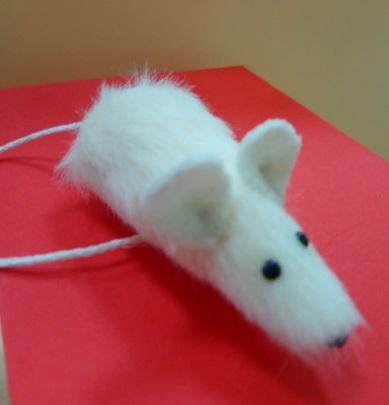 Технология изготовления: - выкраиваем равнобедренный треугольник с основанием – 8 см и высотой – 6 см; - соединяем равные стороны лицевой стороной внутрь, прошиваем швом «назад иголка»;- выворачиваем конус и вкладываем наполнитель;- край (основание треугольника) собрать швом «вперёд иголка»;- вшить хвостик (шнурок) и закрепить стяжку; - пришить ушки, приклеить глазки и носик; - со стороны брюшка (на шов) пришить застёжку.Брошь готова!!! Внимание окружающих вам обеспечено.Мастер-класс по изготовлению Цветка из фоамиранаОдним из интереснейших новых материалов, с ещё непознанными до конца возможностями, является - фоамиран  или пластичная замша.Чаще всего он используется для изготовления цветов. Материал не намокает и держит форму, придаваемую ему после нагрева, легко режется, быстр и прост в обработке.Предлагается мастер-класс по изготовлению цветка. Его можно оформить в виде броши, резинки для волос, украшения для шляпы, сумочки, браслета на руку, для оформления праздничного стола…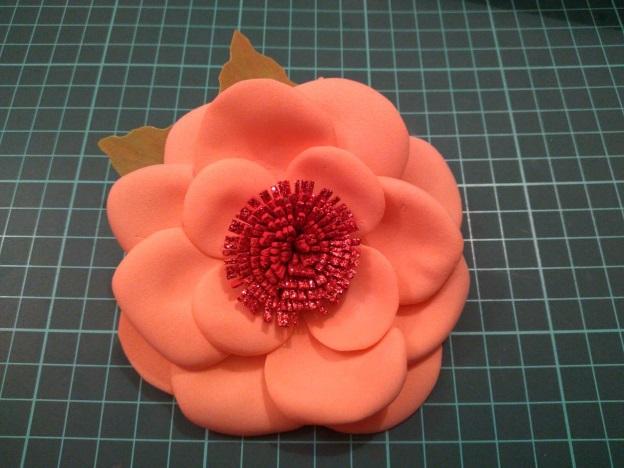 Инструменты: ножницы, зубочистка, клеевой пистолет (с клеевыми стержнями), линейка или матик с разметкой, утюг.Материалы: пластичная замша персикового цвета (толщиной 1 мм для лепестков), зелёная (для листиков), глитерная пластичная замша в тон основной (для серединки).  Технология изготовления:- из глитерного фоамирана вырезаем полоску шириной 1 см и длинной 20 см и нарезаем «лапшичкой» по всей длине, не отрезая; - скручиваем по спирали, блестящей стороной внутрь, подклеивая клеевым пистолетом; - для лепестков готовим четыре квадрата 9х9, 8х8, 7х7, 6х6 см; - складываем каждый два раза пополам, чтобы образовалось 4 слоя;- держим за глухой уголок (серединка) и обрезаем три оставшихся угла, закругляя форму капли;- разворачиваем каждый квадрат и обрабатываем лепестки;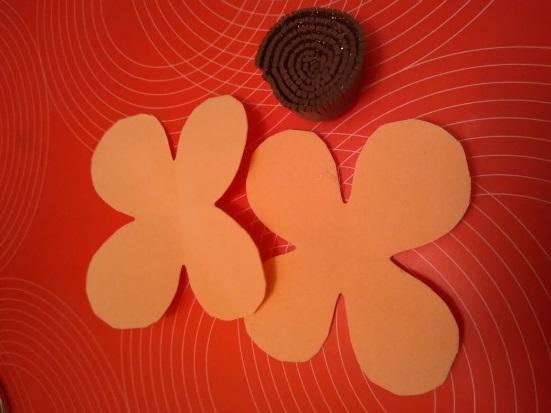  - серединку прислоняем надрезанными концами к нагретой платформе утюга, так, чтобы она раскрылась: - лепестки удерживаем зубочисткой на платформе утюга до закругления краёв и чуть-чуть растягиваем серединку каждого лепестка; - берём самый большой квадрат с лепестками и наклеиваем на него следующие в убывающем порядки за центры, смещая положение лепестков (каждый последующий должен оказаться между двумя лепестками предыдущего);- в центре приклеиваем серединку;- с обратной стороны приклеить кружок из зелёного фоамирана и подклеить застежку;- можно вырезать два листика продолговатой формы и надрезав края, немного подогреть на платформе утюга; - придать им более «живую» форму и подклеить с обратной стороны.(Зубочисткой можно прорисовать прожилки на листочках).Изделие готово!